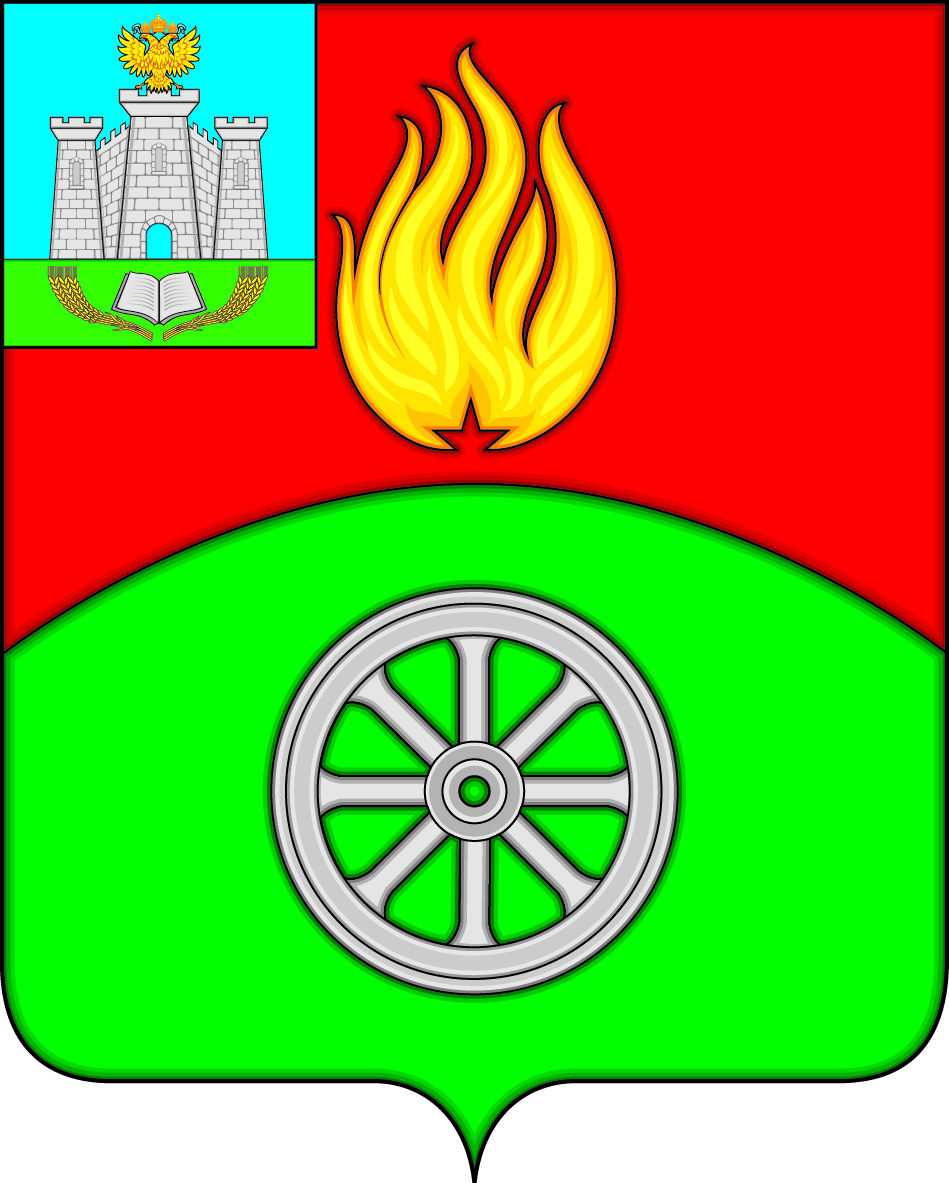  РОССИЙСКАЯ ФЕДЕРАЦИЯОРЛОВСКАЯ ОБЛАСТЬВЕРХОВСКИЙ РАЙОНАДМИНИСТРАЦИЯ ПОСЕЛКА ВЕРХОВЬЕПОСТАНОВЛЕНИЕ27 октября 2022 года                                                                                           № 333     п. ВерховьеО внесении изменений в постановление Администрации поселка Верховье Верховского района Орловской области от 25 ноября 2016 года № 141 «Об утверждении Положения и состава Комиссии по подготовке проекта схемы размещения нестационарных торговых объектов на территории посёлка Верховье»В целях реализации полномочий  комиссии по подготовке проекта схемы размещения нестационарных торговых объектов на территории посёлка Верховье, в связи с изменениями в кадровом составе Администрация поселка Верховье Верховского района Орловской области п о с т а н о в л я е т:         1. Внести в состав комиссии по подготовке проекта схемы размещения нестационарных торговых объектов на территории Верховского района, утвержденный постановлением Администрации поселка Верховье от 25 ноября 2016 года № 141 «Об утверждении Положения и состава Комиссии                              по подготовке проекта схемы размещения нестационарных торговых объектов на территории посёлка Верховье» следующие изменения: 1) вывести из состава комиссии Манохину Светлану Анатольевну; 2) ввести в состав комиссии Полякову Татьяну Ивановну – главного специалиста-юриста Администрации поселка Верховье Верховского района Орловской области, назначив секретарем комиссии.2. Разместить настоящее постановление на официальном Интернет-сайте Администрации поселка Верховье Верховского района Орловской области.Глава поселка Верховье                                                               М.В. Величкина